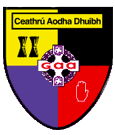 Carryduff GAC AGM 2019Motions ReceivedProposed by:  Ronan McCaugheySeconded by:  Donal RooneyMotionThat Carryduff GAC introduce a “winter membership” to cover new nursery and underage members joining for winter training.The membership will be available to new children joining the club after the playing season has ended (from October) and run until 31 Mar.The proposed cost will be £20.With Gaelfast coaching in the local primary schools at Nursery level, we are linking this with the club coaching and will recruit new members during the winter.This new membership category will allow these new members to join now and then pay full membership for next year.MotionThat Carryduff GAC introduce a “winter membership” to cover new nursery and underage members joining for winter training.The membership will be available to new children joining the club after the playing season has ended (from October) and run until 31 Mar.The proposed cost will be £20.With Gaelfast coaching in the local primary schools at Nursery level, we are linking this with the club coaching and will recruit new members during the winter.This new membership category will allow these new members to join now and then pay full membership for next year.RationaleThis would cover the new children joining the Saturday football and Sunday hurling in the Hall.RationaleThis would cover the new children joining the Saturday football and Sunday hurling in the Hall.Proposed by:  Paul McConvilleSeconded by:  Paul LaveryMotionThat the membership of Carryduff GAC agree to the Executive Officers of the Committee (Chairperson, Secretary and Treasurer together) being empowered and authorised and make payments on behalf of the Club in pressing circumstances to ensure the effective and efficient running of the Club on a day-to-day basis. The Executive Officers will advise the Executive Committee as soon as possible and within 72 hours of any such payments authorised and made.MotionThat the membership of Carryduff GAC agree to the Executive Officers of the Committee (Chairperson, Secretary and Treasurer together) being empowered and authorised and make payments on behalf of the Club in pressing circumstances to ensure the effective and efficient running of the Club on a day-to-day basis. The Executive Officers will advise the Executive Committee as soon as possible and within 72 hours of any such payments authorised and made.RationaleThe motion is proposed to assure that day-to-day essential decisions can be taken withinreason and approved by at least 2 of the 3 officers to ensure necessary actions incurringexpenditure can be taken and progressedRationaleThe motion is proposed to assure that day-to-day essential decisions can be taken withinreason and approved by at least 2 of the 3 officers to ensure necessary actions incurringexpenditure can be taken and progressedProposed by:  Paul McConvilleSeconded by:  Ger ConneryMotionThat the membership of Carryduff GAC, in keeping with the wider philosophy of the GAA, endorse and support an Inclusion and Participation Policy (and any associated Protocols) developed and approved by the Executive Committee to ensure the promotion of opportunity and maximise active participation for the greatest number of our juvenile members within the respective age groups.MotionThat the membership of Carryduff GAC, in keeping with the wider philosophy of the GAA, endorse and support an Inclusion and Participation Policy (and any associated Protocols) developed and approved by the Executive Committee to ensure the promotion of opportunity and maximise active participation for the greatest number of our juvenile members within the respective age groups.RationaleThe Rationale for the Motion is to support the GAA Philosophy of Inclusion and Playerdevelopment through the GAA related Age Bandings – Age 4 -11 “Play to Learn”, Age12-17 “Learn to Compete” and Age 18+/Adult “Compete to Win”.The intention of the motion is to· assure all players/members are included into a player development approachthat is dedicated to developing competitiveness that is age appropriate;· address the disappointments experienced by juvenile players in the context ofgender mixed teams and players from a younger age group being utilised whenthe Club has adequate and/or significant numbers in the higher age group;· promote inclusion and retain children and young people in our games and inrecognition that those players considered to be ‘best’ players in juvenile grademay not progress to senior grade competitiveness.RationaleThe Rationale for the Motion is to support the GAA Philosophy of Inclusion and Playerdevelopment through the GAA related Age Bandings – Age 4 -11 “Play to Learn”, Age12-17 “Learn to Compete” and Age 18+/Adult “Compete to Win”.The intention of the motion is to· assure all players/members are included into a player development approachthat is dedicated to developing competitiveness that is age appropriate;· address the disappointments experienced by juvenile players in the context ofgender mixed teams and players from a younger age group being utilised whenthe Club has adequate and/or significant numbers in the higher age group;· promote inclusion and retain children and young people in our games and inrecognition that those players considered to be ‘best’ players in juvenile grademay not progress to senior grade competitiveness.Proposed by:  Paul McConvilleSeconded by:  Kate ConneryMotionThat the membership of Carryduff GAC agree to membership dues being collected by a system of Direct Debit payment that allows members to spread the cost of membership across a ten or twelve month period and that members electing to make membership payment in this format will enjoy the benefits of “Full Membership” unless failure is made at any point of the year to make the appropriate payment.MotionThat the membership of Carryduff GAC agree to membership dues being collected by a system of Direct Debit payment that allows members to spread the cost of membership across a ten or twelve month period and that members electing to make membership payment in this format will enjoy the benefits of “Full Membership” unless failure is made at any point of the year to make the appropriate payment.RationaleThe motion is proposed to enable membership payment to be spread across an agreedfixed period (as opposed to one single ‘lump-sum’ payment being required to be made.The Club Constitution may require amendment (at section 5.2.2) to include suchpayment of membership as being included into the relevant narrative that ;-“The rights of any member are conditional on the member complying with the rulesand regulations of the Association and the Club, including the payment of Club fees andlevies as decided by the Club Executive”.A member joining late in year can make payment to the total appropriate membershipfee as agreed by the Registrar and authorised by the Executive Committee.RationaleThe motion is proposed to enable membership payment to be spread across an agreedfixed period (as opposed to one single ‘lump-sum’ payment being required to be made.The Club Constitution may require amendment (at section 5.2.2) to include suchpayment of membership as being included into the relevant narrative that ;-“The rights of any member are conditional on the member complying with the rulesand regulations of the Association and the Club, including the payment of Club fees andlevies as decided by the Club Executive”.A member joining late in year can make payment to the total appropriate membershipfee as agreed by the Registrar and authorised by the Executive Committee.Proposed by:  Mark HollywoodSeconded by:  Aiden MorrisMotionOur club values the massive contribution made by each and every one of its coaches. In support of them, we believe that the adoption of any new playing guidelines or policies must involve the input of, and approval by, our coaches, through their respective Hurling, Male and female Football Committees.MotionOur club values the massive contribution made by each and every one of its coaches. In support of them, we believe that the adoption of any new playing guidelines or policies must involve the input of, and approval by, our coaches, through their respective Hurling, Male and female Football Committees.RationaleRationaleProposed by:  Siobhan HylandSeconded by:  Dolorus HuttonMotionI propose that Carryduff GAC should have an adjusted membership rate for any player who is unable to complete a full year’s training and/or competition.  This rate is to allow previous members who are travelling or who have to live elsewhere to study, to return to play for Carryduff.The rate shall be set yearly by the executive.This will only be applicable to those who wish to join for less than six months.MotionI propose that Carryduff GAC should have an adjusted membership rate for any player who is unable to complete a full year’s training and/or competition.  This rate is to allow previous members who are travelling or who have to live elsewhere to study, to return to play for Carryduff.The rate shall be set yearly by the executive.This will only be applicable to those who wish to join for less than six months.Proposed by:  Sean Spillane & Ed McQuillanSeconded by:  Paul McConvilleMotionThat the Club Executive commit to implementing guidelines, applicable to all playing codes, for ensuring adequate opportunities for all juvenile members to participate at their own age group, in line with the GAA Player Pathway.MotionThat the Club Executive commit to implementing guidelines, applicable to all playing codes, for ensuring adequate opportunities for all juvenile members to participate at their own age group, in line with the GAA Player Pathway.RationaleIna club with a player pool as large as our own we need to be mindful of the value of planning strategically when it comes to player development, rather than focusing on the instant success of the here and now.  This has been borne out in the recent successes of our senior teams across all codes over the last number of years.During the last few seasons, several issues have been highlighted to the Executive Committee which have demonstrated how we have veered away from the Player Pathway at the expense of players who may not have reached their potential at this stage.  As a result, it is important that the club has guidelines to deal with such issues when they arise making life easier for all members.RationaleIna club with a player pool as large as our own we need to be mindful of the value of planning strategically when it comes to player development, rather than focusing on the instant success of the here and now.  This has been borne out in the recent successes of our senior teams across all codes over the last number of years.During the last few seasons, several issues have been highlighted to the Executive Committee which have demonstrated how we have veered away from the Player Pathway at the expense of players who may not have reached their potential at this stage.  As a result, it is important that the club has guidelines to deal with such issues when they arise making life easier for all members.